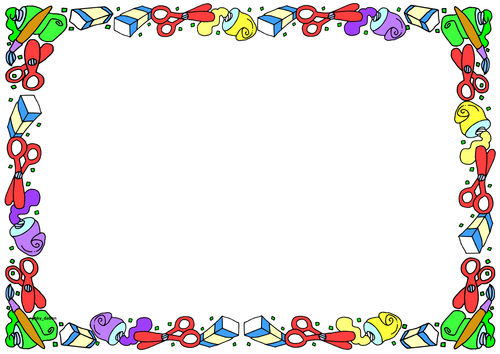 IntentMathematics is an integrated part of the National Curriculum across many subject areas.  All pupils need a good foundation in the subject as they will use it in everyday situations throughout their lives, as such timetabling of Maths is a priority in school, with 5 lessons per week allocated at Key Stage 2, and 4 lessons per week allocated in Key Stages 3 and 4.Mathematics teaches children how to make sense of the world around them through developing their ability to calculate, reason and solve problems. It enables children to understand relationships and patterns in both number and space in their everyday lives. Through their growing knowledge and understanding, children learn to appreciate the contribution made by many cultures to the development and application of mathematics.Pupils should gain confidence and learn a variety of skills to tackle problems.  Pupils learn how to evaluate their work to improve and extend their knowledge.We aim:To deliver an ambitious curriculum with the ultimate goal of reengaging pupils and enabling them to achieve nationally recognised qualifications.To provide pupils with the requisite knowledge and skills to achieve at least their expected outcomes, and equip them for life after Rosewood.to promote enjoyment of learning through a combination of practical activity, exploration and discussion;to promote confident engagement  and competence with numbers and the number system;to develop the ability to solve problems through decision-making and reasoning in a range of contexts;to develop a practical understanding of the ways in which information is gathered and presented;to explore features of shape and space, and develop measuring skills in a range of contexts;to understand the importance of mathematics in everyday life.to achieve a functional level of numeracy.ImplementationDue to the nature of our school, many pupils have suffered negative experiences of education and significant periods of time out of school. Our primary aim is to ensure that the gaps in their knowledge are closed in order to ensure they have a solid foundation on which to build.Where possible we stream classes to ensure pupils are in a class with pupils of a similar ability promoting opportunities for greater differentiation across a year group.
We employ a spiral curriculum in Maths to ensure that topics are revisited, in greater depth multiple times throughout pupils’ time with us. Many of our pupils have suffered trauma and/or have attachment issues, which can affect working memory, and this organisation of the curriculum offers an opportunity to continually refresh their knowledge and understanding whilst building upon it and developing confidence and fluency.This curriculum design allows pupils to revisit content in greater depth as they progress through the school, embedding knowledge and skills in their long term memory.Maths lessons are delivered by an experienced team within the department and regular CPD is undertaken.We use self-assessment and peer assessment alongside traditional methods in order to give pupils some ownership over their learning and opportunities to lead their own learning where appropriate.Interventions are planned and implemented for any pupils who are not making at least expected progress. These can take place within class or during withdrawal sessions with the SEN team.Pupils who are considered “most able” have access to additional sessions with the subject lead in order to allow them to access higher content and to drive their progress.We strive to ensure pupils have access to the full Maths curriculum in a short Key Stage 3 in order to fully prepare them for the challenges of their GCSE studies, affording them the opportunity to achieve in line with their mainstream peers. Pupils follow the Pearson Maths Progress schemes of work.The matrix of work is adaptable to add weeks where basic skills need further reinforcement.We employ a variety of teaching styles and techniques to individualise learning and ensure that all pupils work towards their targets – including those set in PEP meetings and their predicted GCSE grades.We subscribe to online packages, which pupils can also access at home, to provide practice and provide fluency with basic skills – these programmes assess pupils as they play, and as a result, the questions are set to the individual level of the pupil.During periods where remote education is/has been required, we ensure that curriculum content is in line with that which pupils would be studying in school. This has been delivered through a combination of live lessons and through the use of online packages.We aim to provide practical experiences for pupils, to embed their knowledge of Maths in the wider world.  Alongside colleagues, we travel train pupils, showing them that Maths is used in context of everyday life and the necessary skills to travel independently.  We also conduct visits to museums to show application of Maths in potential careers while providing cultural 

capital through affording them opportunities they would not necessarily have had.We aim to ensure pupils have the necessary life skills such as an understanding of time and money to provide them with independence in their lives after Rosewood.Staff are continually working with other subjects in school to ensure cross curricular links and where appropriate teaching in Maths reinforces pupils’ knowledge of concepts learnt elsewhere in school.  These cross-curricular links are more prevalent than ever, as there is a vast amount of Mathematical content in the GCSE curriculum for many subjects, including ICT, Science, DT, Geography, Food Technology and PE.ImpactThrough the use of the above methods, pupils learn to enjoy Mathematics and the challenges it provides and, as a result have a greater understanding of Mathematical concepts and their application in different contexts. Pupils develop a growth mind set by recognising that making mistakes is part of the learning process, which inspires them to push themselves outside of their comfort zone and allows them to achieve more than they previously thought possible. Pupils develop a curiosity which enables them to understand the patterns and statistics that they encounter in everyday life. All pupils in year 11 complete GCSE examinations in Mathematics and strive to achieve at least their GCSE target grade. All pupils leave Rosewood with a functional level of numeracy and the necessary mathematical knowledge to succeed in their chosen college courses and careers. The matrix of work is adaptable to add weeks where basic skills need further reinforcement to improve recall and reinforcement of basic mathematical knowledge.The matrix of work is adaptable to add weeks where basic skills need further reinforcement to improve recall and reinforcement of basic mathematical knowledge.The matrix of work is adaptable to add weeks where basic skills need further reinforcement to improve recall and reinforcement of basic mathematical knowledge.The matrix of work is adaptable to add weeks where basic skills need further reinforcement to improve recall and reinforcement of basic mathematical knowledge.The matrix of work is adaptable to add weeks where basic skills need further reinforcement to improve recall and reinforcement of basic mathematical knowledge.Year 7AutumnWeek 1Week 2Week 3Week 4Week 5Week 6Week 7Week 8Week 9Week 10Week 11Week 12Remainder of termBaseline assessmentsUnit 1 Analysing and displaying dataUnit 1 Analysing and displaying dataUnit 1 Analysing and displaying dataUnit 2 CalculatingUnit 2 CalculatingUnit 2 CalculatingUnit 2 CalculatingUnit 3 Expressions, functions and formulaeUnit 3 Expressions, functions and formulaeUnit 3 Expressions, functions and formulaeUnit 3 Expressions, functions and formulaeConsolidation and assessmentSpringWeek 1Week 2Week 3Week 4Week 5Week 6Week 7Week 8Week 9Week 10Week 11Week 12Remainder of termUnit 4 Decimals and measuresUnit 4 Decimals and measuresUnit 4 Decimals and measuresUnit 5 Fractions, decimals and percentagesUnit 5 Fractions, decimals and percentagesUnit 5 Fractions, decimals and percentagesUnit 5 Fractions, decimals and percentagesUnit 6 ProbabilityUnit 6 ProbabilityUnit 6 ProbabilityUnit 7 Ratio and ProportionUnit 7 Ratio and ProportionConsolidation and assessmentSummerWeek 1Week 2Week 3Week 4Week 5Week 6Week 7Week 8Week 9Week 10Week 11Week 12Remainder of termUnit 8 Angles and LinesUnit 8 Angles and LinesUnit 8 Angles and LinesUnit 9 GraphsUnit 9 GraphsUnit 9 GraphsUnit 9 GraphsUnit 10: TransformationsUnit 10: TransformationsUnit 10: TransformationsActivity WeekConsolidation and assessmentConsolidation and assessmentYear 8AutumnWeek 1Week 2Week 3Week 4Week 5Week 6Week 7Week 8Week 9Week 10Week 10Week 11Week 12Week 12Remainder of termRemainder of termBasic SkillsUnit 1 Number properties and calculations Unit 1 Number properties and calculations Unit 1 Number properties and calculations Unit 1 Number properties and calculations Unit 2 Area and VolumeUnit 2 Area and VolumeUnit 2 Area and VolumeUnit 2 Area and VolumeUnit 3 Statistics Unit 3 Statistics Unit 3 Statistics Unit 3 Statistics Unit 3 Statistics Consolidation and assessmentConsolidation and assessmentSpringWeek 1Week 2Week 3Week 4Week 5Week 6Week 7Week 8Week 9Week 10Week 10Week 11Week 12Week 12Remainder of termRemainder of termUnit 4 Expressions and equations Unit 4 Expressions and equations Unit 4 Expressions and equations Unit 5 Real life graphsUnit 5 Real life graphsUnit 5 Real life graphsUnit 6 Decimals and RatioUnit 6 Decimals and RatioUnit 6 Decimals and RatioUnit 7 Lines and AnglesUnit 7 Lines and AnglesUnit 7 Lines and AnglesUnit 7 Lines and AnglesUnit 7 Lines and AnglesConsolidation and assessmentConsolidation and assessmentSummerWeek 1Week 2Week 3Week 4Week 5Week 6Week 7Week 8Week 9Week 10Week 11Week 11Week 12Week 12Remainder of termRemainder of termUnit 8 Calculating with FractionsUnit 8 Calculating with FractionsUnit 8 Calculating with FractionsUnit 8 Calculating with FractionsUnit 9 Straight line graphsUnit 9 Straight line graphsUnit 9 Straight line graphsUnit 9 Straight line graphsUnit 10 Percentages, decimals and fractionsUnit 10 Percentages, decimals and fractionsActivity WeekActivity WeekConsolidation and assessmentConsolidation and assessmentConsolidation and assessmentConsolidation and assessmentYear 9AutumnWeek 1Week 2Week 3Week 4Week 5Week 6Week 7Week 8Week 9Week 10Week 11Week 12Remainder of termIntegers and IndicesFactors and MultiplesExpressions and  FormulaeExpressions and  FormulaeEquations and InequalitiesAnglesAnglesFractions and DecimalsFractions and DecimalsTheoretical and Experimental Probability2D and 3D Shapes2D and 3D ShapesConsolidation and assessmentSpringWeek 1Week 2Week 3Week 4Week 5Week 6Week 7Week 8Week 9Week 10Week 11Week 12Remainder of termFunctions and SequencesFunctions and SequencesEstimation and ApproximationGraphs and GradientsGraphs and GradientsRatio and ProportionRatio and ProportionTransformationsTransformationsPercentagesAngles in PolygonsAngles in PolygonsConsolidation and assessmentSummerWeek 1Week 2Week 3Week 4Week 5Week 6Week 7Week 8Week 9Week 10Week 11Week 12Remainder of termPerimeter, Area and VolumePerimeter, Area and VolumeDirect and Inverse ProportionCongruent and Similar ShapesCompound UnitsPythagoras and TrigonometryPythagoras and TrigonometryCircles and CylindersCircles and CylindersCharts and AveragesActivity WeekBearings and Scale DiagramsConsolidation and assessmentYear 10AutumnWeek 1Week 2Week 3Week 4Week 5Week 6Week 7Week 8Week 9Week 10Week 11Week 12Remainder of termCollecting, Organising, Presenting and Analysing DataCollecting, Organising, Presenting and Analysing DataPrimes, Factors and MultiplesPrimes, Factors and MultiplesAlgebraic ManipulationAlgebraic ManipulationAlgebraic ManipulationAccuracy and RoundingAccuracy and RoundingMensurationProofs and FormulaeProofs and FormulaeAssessment and consolidationSpringWeek 1Week 2Week 3Week 4Week 5Week 6Week 7Week 8Week 9Week 10Week 11Week 12Remainder of termGeometric constructions and calculationsGeometric constructions and calculationsDirect and Inverse ProportionDirect and Inverse ProportionPercentage ChangePercentage ChangeSolving of EquationsSolving of EquationsFractions and DecimalsFractions and DecimalsBivariate DataBivariate DataAssessment and consolidationSummerWeek 1Week 2Week 3Week 4Week 5Week 6Week 7Week 8Week 9Week 10Week 11Week 12Remainder of termIndices and 
Standard FormIndices and 
Standard FormExact CalculationsExact CalculationsEquations and 
InequalitiesEquations and 
InequalitiesCompound UnitsCompound Units2D and 3D Representations2D and 3D RepresentationsActivity WeekAssessment and ConsolidationAssessment and ConsolidationYear 11AutumnWeek 1Week 2Week 3Week 4Week 5Week 6Week 7Week 8Week 9Week 10Week 11Week 12Geometric ReviewGeometric ReviewGeometric ReviewProbabilityProbabilityProbabilityTransformationsTransformationsTransformationsRevisionRevisionRevisionSpringWeek 1Week 2Week 3Week 4Week 5Week 6Week 7Week 8Week 9Week 10Week 11Week 12RevisionMock ExamsMock ExamsSimilar FiguresSimilar FiguresSimilar FiguresFunctions and GraphsFunctions and GraphsFunctions and GraphsVectorsVectorsVectorsSummerWeek 1Week 2Week 3Week 4Week 5Week 6Revision and Exam PreparationRevision and Exam PreparationRevision and Exam PreparationRevision and Exam PreparationRevision and Exam PreparationRevision and Exam PreparationRevision and Exam PreparationRevision and Exam Preparation